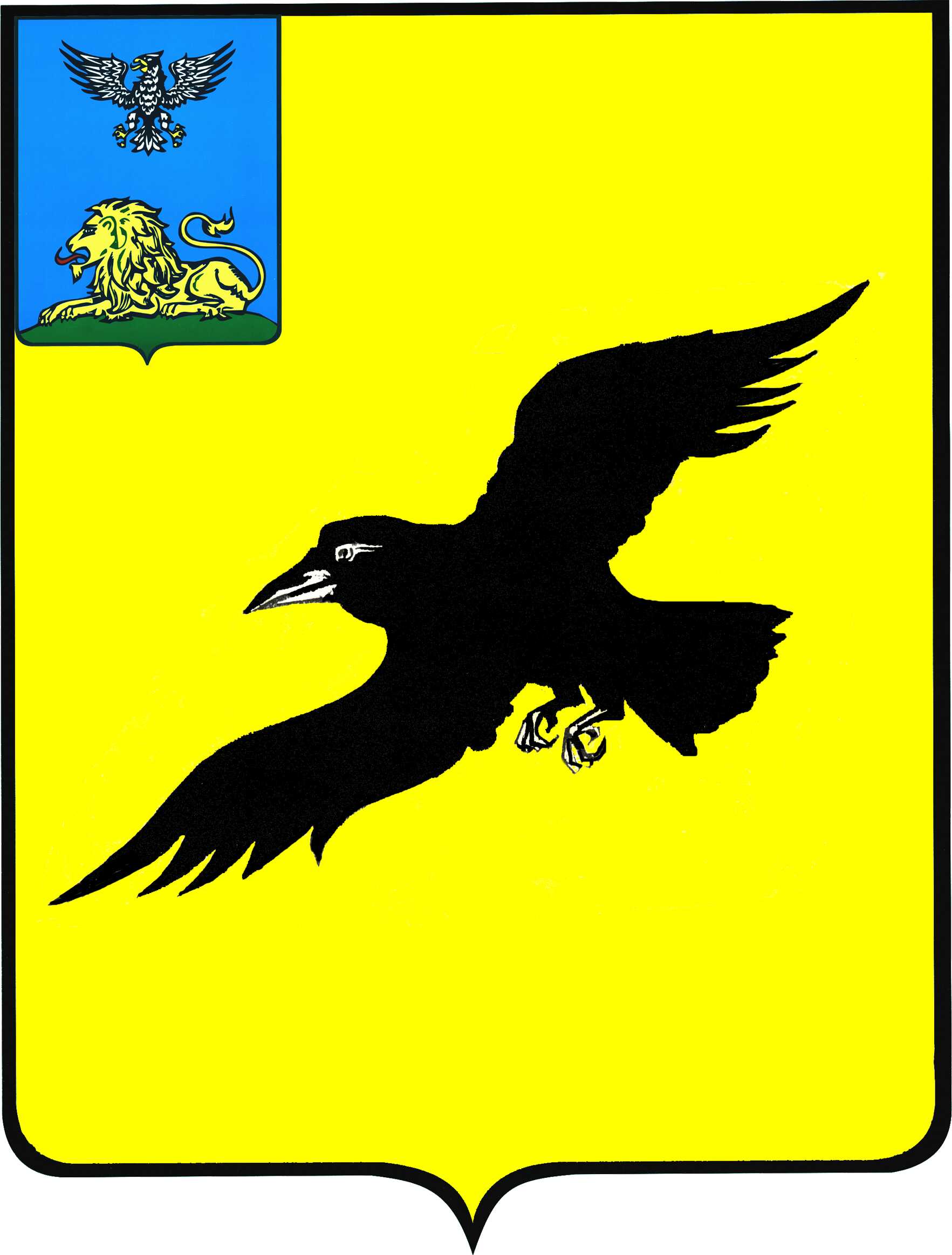 Б е л г о р о д с к а я   о б л а с т ьАДМИНИСТРАЦИЯ ГРАЙВОРОНСКОГО ГОРОДСКОГО ОКРУГАПОСТАНОВЛЕНИЕГрайворон«__17__ »  __июня__ 2022_ г.								№ _458_В связи с организационно-штатными изменениями постановляю:Внести следующие изменения в постановление администрации Грайворонского городского округа от 20 мая 2019 года №283 «О проведении 
в Грайворонском городском округе ежегодной межведомственной комплексной профилактической операции «Подросток» (в редакции постановления администрации Грайворонского городского округа от 03 июня 2020 года №358 «О внесении изменений в постановление администрации Грайворонского городского округа от 20 мая 2019 года №283»):в пункте 4 вышеназванного постановления слова «(Сирота Л.М.)» заменить словами «(Борисова Т.А.)», слова «(Новиков М.Н.)» заменить словами «(Корпусов Д.Ф.)»;в пункте 5 вышеназванного постановления слова «(Стехов Д.Н.)» заменить словами «(Кривомазов А.А.)», слова «(Артемов Н.В.)» заменить словами «(Пушкарная Т.А.).2.	Опубликовать настоящее постановление в газете «Родной край»                      и сетевом издании «Родной край 31» (rodkray31.ru), разместить на официальном сайте органов местного самоуправления Грайворонского городского округа (graivoron.ru).3.	Контроль за исполнением постановления возложить на заместителя главы администрации городского округа - секретаря Совета безопасности 
В.И. Радченко. О внесении изменений в постановление администрации Грайворонского городского округа 
от 20 мая 2019 года № 283Глава администрации Г.И. Бондарев